 Abbie McDermott Family support worker 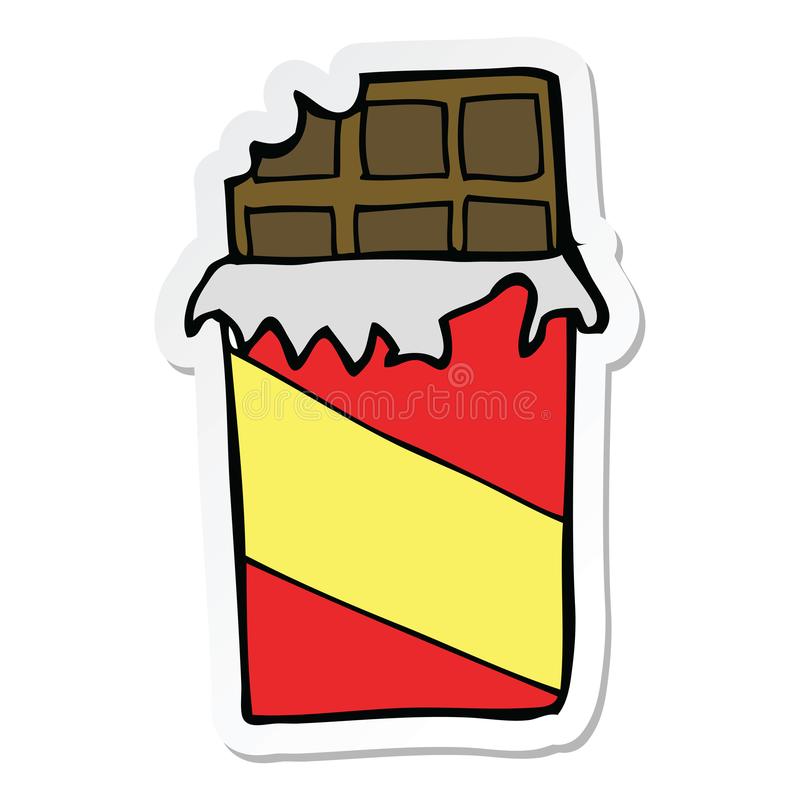 